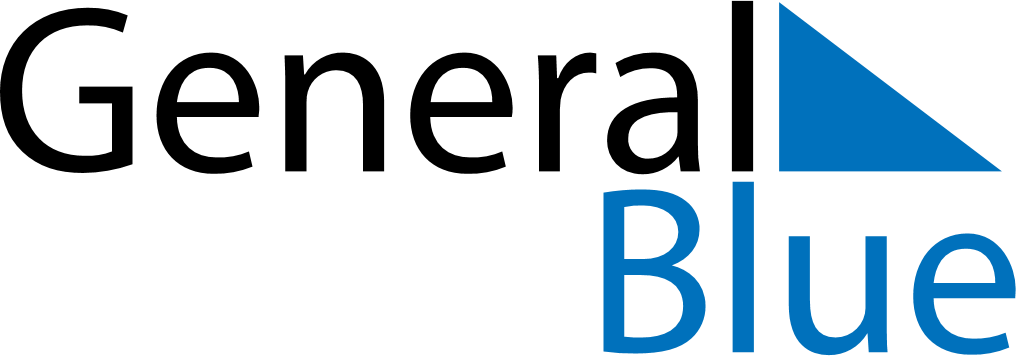 January 2024January 2024January 2024January 2024January 2024January 2024Tartu, Tartu, EstoniaTartu, Tartu, EstoniaTartu, Tartu, EstoniaTartu, Tartu, EstoniaTartu, Tartu, EstoniaTartu, Tartu, EstoniaSunday Monday Tuesday Wednesday Thursday Friday Saturday 1 2 3 4 5 6 Sunrise: 9:01 AM Sunset: 3:30 PM Daylight: 6 hours and 28 minutes. Sunrise: 9:01 AM Sunset: 3:31 PM Daylight: 6 hours and 30 minutes. Sunrise: 9:01 AM Sunset: 3:33 PM Daylight: 6 hours and 32 minutes. Sunrise: 9:00 AM Sunset: 3:34 PM Daylight: 6 hours and 34 minutes. Sunrise: 8:59 AM Sunset: 3:36 PM Daylight: 6 hours and 36 minutes. Sunrise: 8:59 AM Sunset: 3:37 PM Daylight: 6 hours and 38 minutes. 7 8 9 10 11 12 13 Sunrise: 8:58 AM Sunset: 3:39 PM Daylight: 6 hours and 40 minutes. Sunrise: 8:57 AM Sunset: 3:40 PM Daylight: 6 hours and 43 minutes. Sunrise: 8:56 AM Sunset: 3:42 PM Daylight: 6 hours and 45 minutes. Sunrise: 8:55 AM Sunset: 3:44 PM Daylight: 6 hours and 48 minutes. Sunrise: 8:54 AM Sunset: 3:46 PM Daylight: 6 hours and 51 minutes. Sunrise: 8:53 AM Sunset: 3:48 PM Daylight: 6 hours and 54 minutes. Sunrise: 8:52 AM Sunset: 3:50 PM Daylight: 6 hours and 57 minutes. 14 15 16 17 18 19 20 Sunrise: 8:51 AM Sunset: 3:52 PM Daylight: 7 hours and 0 minutes. Sunrise: 8:50 AM Sunset: 3:54 PM Daylight: 7 hours and 3 minutes. Sunrise: 8:48 AM Sunset: 3:56 PM Daylight: 7 hours and 7 minutes. Sunrise: 8:47 AM Sunset: 3:58 PM Daylight: 7 hours and 10 minutes. Sunrise: 8:46 AM Sunset: 4:00 PM Daylight: 7 hours and 14 minutes. Sunrise: 8:44 AM Sunset: 4:02 PM Daylight: 7 hours and 17 minutes. Sunrise: 8:42 AM Sunset: 4:04 PM Daylight: 7 hours and 21 minutes. 21 22 23 24 25 26 27 Sunrise: 8:41 AM Sunset: 4:06 PM Daylight: 7 hours and 25 minutes. Sunrise: 8:39 AM Sunset: 4:09 PM Daylight: 7 hours and 29 minutes. Sunrise: 8:37 AM Sunset: 4:11 PM Daylight: 7 hours and 33 minutes. Sunrise: 8:36 AM Sunset: 4:13 PM Daylight: 7 hours and 37 minutes. Sunrise: 8:34 AM Sunset: 4:15 PM Daylight: 7 hours and 41 minutes. Sunrise: 8:32 AM Sunset: 4:18 PM Daylight: 7 hours and 45 minutes. Sunrise: 8:30 AM Sunset: 4:20 PM Daylight: 7 hours and 50 minutes. 28 29 30 31 Sunrise: 8:28 AM Sunset: 4:23 PM Daylight: 7 hours and 54 minutes. Sunrise: 8:26 AM Sunset: 4:25 PM Daylight: 7 hours and 58 minutes. Sunrise: 8:24 AM Sunset: 4:27 PM Daylight: 8 hours and 3 minutes. Sunrise: 8:22 AM Sunset: 4:30 PM Daylight: 8 hours and 7 minutes. 